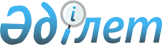 2010 жылға арналған қоршаған ортаға эмиссиялар үшін төлемақы ставкаларын арттыру туралы
					
			Күшін жойған
			
			
		
					Ақтөбе облыстық мәслихатының 2009 жылғы 21 желтоқсандағы № 234 шешімі. Ақтөбе облысының Әділет департаментінде 2010 жылғы 13 қаңтарда № 3307 тіркелді. Күші жойылды - Ақтөбе облыстық мәслихатының 2010 жылғы 13 желтоқсандағы № 337 шешімімен      Ескерту. Күші жойылды - Ақтөбе облыстық мәслихатының 2010.12.13 № 337 Шешімімен.      

Қазақстан Республикасының 2008 жылғы 10 желтоқсандағы № 99-IV «Салықтар және бюджетке төленетін басқа да міндетті төлемдер туралы» Кодексінің (Салық Кодексі) 495-бабының 9-тармағына, Қазақстан Республикасының 2001 жылғы 23 қаңтардағы № 148 «Қазақстан Республикасындағы жергілікті мемлекеттік басқару және өзін-өзі басқару туралы» Заңының 6-бабының 5-тармағына сәйкес облыстық мәслихат ШЕШІМ ЕТЕДІ:



      1. 2010 жылға арналған қоршаған ортаға эмиссиялар үшін төлемақы ставкалары қосымшаға сәйкес арттырылсын:

      қосымшаның 6 тармағының 1.3.6. тармақшаларынан басқа 2, 4, 5, 6 тармақтарындағы қоршаған ортаға эмиссиялар үшін төлемақы ставкалары екі есеге арттырылсын.

      қосымшаның 3 тармағындағы қоршаған ортаға эмиссиялар үшін төлемақы ставкалары он төрт есеге арттырылсын.



      2. 2010 жылға арналған қоршаған ортаға эмиссиялар үшін төлемақы ставкаларын төлеушілердің назарына жеткізу «Табиғи ресурстар және табиғатты пайдалануды реттеу басқармасы» ММ-не (келiсiм бойынша) ұсынылсын.



      3. Облыстық мәслихаттың 2008 жылғы 10 желтоқсандағы № 135 «2009 жылға арналған қоршаған ортаға эмиссиялар үшін төлемақы ставкаларын арттыру туралы» (Нормативтік құқықтық кесімдерді мемлекеттік тіркеу тізілімінде № 3277 тіркелген, 2008 жылғы 30 желтоқсандағы «Ақтөбе» және «Актюбинский вестник» газеттерінің № 160-161 жарияланған), 2009 жылдың 13 наурыздағы № 176 «2008 жылғы 10 желтоқсандағы № 135 «2009 жылға арналған қоршаған ортаға эмиссиялар үшін төлемақы ставкаларын арттыру туралы» шешіміне толықтырулар енгізу туралы» (Нормативтік құқықтық кесімдерді мемлекеттік тіркеу тізілімінде № 3285 тіркелген, 2009 жылғы 31 наурызда «Ақтөбе» және «Актюбинский вестник» газеттерінің № 40 жарияланған), 2009 жылғы 15 шілдедегі № 211 «2008 жылғы 10 желтоқсандағы № 135 «2009 жылға арналған қоршаған ортаға эмиссиялар үшін төлемақы ставкаларын арттыру туралы» шешіміне өзгерістер енгізу туралы» (Нормативтік құқықтық кесімдерді мемлекеттік тіркеу тізілімінде № 3298 тіркелген, 2009 жылғы 20 тамыздағы «Ақтөбе» және «Актюбинский вестник» газеттерінің № 99-100 жарияланған) шешімдерінің күші жойылды деп танылсын.



      4. Осы шешім алғаш ресми жарияланғаннан кейін күнтізбелік он күн өткен соң қолданысқа енгізіледі және 2010 жылға 1 қаңтардан басталған құқықтық қатынастарға қолданылады.

 

      Облыстық мәслихаттың      Облыстық мәслихаттың

        сессия төрағасы               хатшысы

 

          Қ. Тоқтаров              Б.Ордабаев

2009 жылғы 21 желтоқсандағы № 234

      облыстық мәслихаттың шешіміне

      қосымша 2010 жылға арналған қоршаған ортаға ластағаны үшін төлем ставкалары       1. Төлемақы ставкалары тиісті қаржы жылына арналған республикалық бюджет туралы заңда белгіленген айлық есептік көрсеткіш (бұдан әрі – АЕК) мөлшеріне негізделе отырып айқындалады.

      2. Тұрақты көздерден ластағыш заттардың шығарындылары үшін төлемақы ставкалары мынаны құрайды:      3. Қазақстан Республикасының заңнамасында белгіленген тәртіппен жүзеге асырылатын алауларда ілеспе және (немесе) табиғи газды жағудан ластағыш заттардың шығарындылары үшін төлемақы ставкалары мыналарды құрайды:      4. Жылжымалы көздерден атмосфералық ауаға ластағыш заттардың шығарындылары үшін төлемақы ставкалары мыналарды құрайды:      5. Ластағыш заттардың төгінділері үшін төлемақы ставкалары мынаны құрайды:      6. Өндіріс және тұтыну қалдықтарын орналастырғаны үшін төлемақы ставкалары мынаны құрайды: 
					© 2012. Қазақстан Республикасы Әділет министрлігінің «Қазақстан Республикасының Заңнама және құқықтық ақпарат институты» ШЖҚ РМК
				Р/с№Ластағыш заттардың түрлері1 тонна үшін төлемақы ставкалары (АЕК)1 килограмм үшін төлемақы ставкалары (АЕК)12341.Күкірт тотықтары202.Азот тотықтары203.Шаң және күл104.Қорғасын және оның қосындылары39865.Күкіртсутек1246.Фенолдар3327.Көмірсутектер0,328.Формальдегид3329.Көміртек тотықтары0,3210.Метан0,0211.Күйе2412.Темір тотықтары3013.Аммиак2414.Алты валентті хром79815.Мыс тотықтары59816.Бенз(а)пирен996,6Р/с№Ластағыш заттардың түрлері1 тонна үшін төлемақы ставкалары (АЕК) 1.Көмір сутегі 31,222.Көміртегі тотықтары10,223.Метан0,564.Күкірт диоксиді1405.Азот диоксиді1406.Күл1687.Күкіртті сутегі8688.Меркаптан139524Р/с№Отын түрлеріПайдаланылған отынның 1 тоннасы үшін ставка (АЕК)1231.Этилденбеген бензин үшін0,662.Дизель отыны үшін0,93.Сұйытылған, сығылған газ үшін0,48Р/с№Ластағыш заттардың түрлері1 тонна үшін төлемақы ставкалары (АЕК)1231.Нитриттар 13402.Мырыш26803.Мыс268044.Оттекке биологиялық сұраныс85.Тұзды аммоний686.Мұнай өнімдері5367.Нитраттар28.Жалпы темір2689.Сульфаттар (анион)0,810.Өлшенген заттар211.Синтетикалық бетүсті-белсенді заттар5412.Хлоридтер (анион)0,213.Алюминий54Р/с №Қалдықтардың түрлеріТөлем ставкалары (АЕК)Төлем ставкалары (АЕК)Р/с №Қалдықтардың түрлері1 тонна үшін1 гигабеккерель (Гбк) үшін1.Өндіріс пен тұтынудың қалдықтарын полигондарда, жинақтауыштарда, санкцияланған үйінділерде және арнайы берілген орындарда орналастырғаны үшін: 1.1.Коммуналдық (қатты тұрмыстық) қалдықтар, тазарту құрылғыларының кәріздік тұнбасы0,381.2.Қауіптілік деңгейін ескере отырып, өнеркәсіптік қалдықтар:1.2.1.«қызыл» тізім141.2.2.«янтарь» тізім81.2.3.«жасыл» тізім21.2.4.Жіктелмеген 0,91.3.Өзге қалдықтар:1.3.1.Аршынды жыныстар0,0041.3.2.Сыйғызу жыныстары0,0261.3.3.Байыту қалдықтары0,021.3.4.Шлактар, шламдар0,0381.3.5.Күл мен күлшлактар0,661.3.6.Ауыл шаруашылығы өндірісінің қалдықтары0,0091.3.7Техникалық және элементарлық күкірт7,542.Радиоактивті қалдықтарды орналастырғаны үшін, гигабеккерельмен (Гбк):2.1.Трансуранды 0,762.2.Альфа-радиоактивті0,382.3.Бета-радиоактивті0,042.4.Шынақты радиоактивті0,38